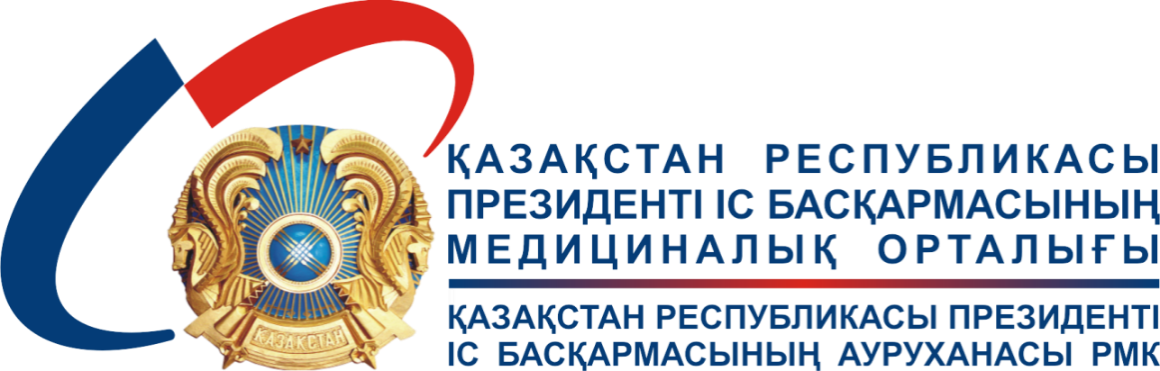 * («Жергілікті этикалық комиссиялар: жұмысты ұйымдастыру тәртібі және ресімделулері» атты 2014 жылғы 27-маусымдағы ҚР ДСМ әдістемелік ұсынымдарына сәйкес.- 2 – басылым, 2018 жылы толықтырылған және өңделген. 8-қосымша)Биоэтика жөніндегі жергілікті комиссияБиоэтика жөніндегі жергілікті комиссияӨтінім нөмірі және датасы                  Зерттеу жөніндегі қорытынды есепХаттама №:Хаттама №:Хаттама №:Хаттама №:Хаттама №:Хаттама №:Берілген №:   /  -  Берілген №:   /  -  Атауы:Атауы:Атауы:Атауы:Атауы:Атауы:Атауы:Атауы:Зерттеушінің ТАЖ:Зерттеушінің ТАЖ:Тел.:Тел.:Тел.:E-mail:E-mail:E-mail:E-mail:E-mail:Демеушінің ТАЖ:Демеушінің ТАЖ:Мекенжайы:Мекенжайы:Тел.:Тел.:Тел.:Тел.:E-mail:E-mail:E-mail:E-mail:Study site (s):Study site (s):тел. тел. тел. тел. тел. тел. Қатысушылардың жалпы саны:Қатысушылардың жалпы саны:Қатысушылардың жалпы саны:Қатысушылардың жалпы саны:Қатысушылардың жалпы саны:Қатысушылардың жалпы саны:Бақылау топтарының саны:Бақылау топтарының саны:ИНП алған қатысушылардың саны:ИНП алған қатысушылардың саны:ИНП алған қатысушылардың саны:ИНП алған қатысушылардың саны:ИНП алған қатысушылардың саны:Зерттеудің негізгі материалдары: Емдеу сипаты:ИНП мөлшері:Зерттеу ұзақтығыМақсаты:Нәтижелері: (қажет болса, қосымша беттерді пайдаланыңыздар)Зерттеушінің қолы:Зерттеушінің қолы:Зерттеушінің қолы:Зерттеушінің қолы:Зерттеушінің қолы:Зерттеушінің қолы:Зерттеушінің қолы:Датасы: